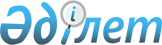 О проведении очередного призыва граждан Республики Казахстан на срочную воинскую службу в апреле-июне и октябре-декабре 2008 годаПостановление акимата города Петропавловска Северо-Казахстанской области от 3 апреля 2008 года N 478. Зарегистрировано Управлением юстиции города Петропавловска Северо-Казахстанской области 4 апреля 2008 года N 13-1-115

       В соответствии со ст. ст. 19, 20 Закона Республики Казахстан от 08 июля 2005 года N 74 О воинской обязанности и воинской службе" и в целях реализации Указа Президента Республики Казахстан от 01 апреля 2008 года N 563 "Об увольнении в запас военнослужащих срочной воинской службы, выслуживших установленный срок воинской службы, и очередном призыве граждан Республики Казахстан на срочную воинскую службу в апреле-июне и октябре-декабре 2008 года"»акимат города ПОСТАНОВЛЯЕТ: 

      1. Организовать призыв на срочную воинскую службу в Вооруженные силы Республики Казахстан, Внутренние войска Министерства внутренних дел Республики Казахстан, Пограничную службу Комитета национальной безопасности Республики Казахстан, Республиканскую гвардию Республики Казахстан, Министерство по чрезвычайным ситуациям Республики Казахстан в апреле-июне и октябре-декабре 2008 года граждан мужского пола в возрасте от восемнадцати до двадцати семи лет, не имеющих права на отсрочку или освобождение от призыва, а также граждан, отчисленных из учебных заведений, не достигших двадцати семи лет и не выслуживших установленные сроки воинской службы по призыву. 

      2. Медицинское освидетельствование призывников весеннего призыва и поступающих в военные учебные заведения начать с 1 апреля 2008 года, призывников осеннего призыва с 1 октября 2008 года. 

      3. Для проведения призыва граждан на срочную воинскую службу образовать состав призывной комиссии согласно  приложению N 1 . 

      4. Работу призывной комиссии осуществлять в соответствии с графиком согласно  приложениям N 2, 3. 

      5. Начальнику Департамента здравоохранения Северо-Казахстанской области Воронцовой Н.Г. (по согласованию) 

      1) обеспечить призывной участок необходимым инструментарием, медикаментами, медицинским и хозяйственным имуществом; 

      2) назначить врачей-специалистов и медицинских сестер, для медицинского освидетельствования граждан, подлежащих призыву; 

      3) выделить по 10-15 койко-мест в лечебно-профилактических учреждениях для проведения стационарного обследования призывников; 

      4) членов комиссии по призыву, врачей-специалистов и медицинских сестер, участвующих в работе медицинской комиссии, освободить от основных обязанностей на период проведения весеннего призыва с 1 апреля по 30 июня и осеннего призыва с 1 октября по 31 декабря 2008 года; 

      6. Начальнику государственного учреждения "Отдел финансов города Петропавловска"»Палаткину В.С. обеспечить финансирование мероприятий по работе призывного участка в соответствии с суммой, предусмотренной на эти цели в бюджете города на 2008 год. 

      7. Руководителям учреждений, организаций образования города освободить призывников от работы или учебы на время, необходимое для прохождения призывной комиссии, отозвать призывников из командировок, отпусков, организовать их оповещение и обеспечить своевременное прибытие в Управление по делам обороны города Петропавловска. 

      8. Начальнику Управления внутренних дел города Петропавловска Галиеву А.С. выделить на период организации весеннего и осеннего призывов 2008 года по одному сотруднику с каждого участкового пункта полиции города Петропавловска в состав группы розыска и двух сотрудников для наведения порядка на территории призывного участка. 

      9. Начальнику Управления по делам обороны города Петропавловска Саутбекову К.Н (по согласованию) предоставить акиму города информацию об итогах призыва граждан за период весеннего и осеннего призывов 2008 года 

      10. Контроль за исполнением настоящего постановления возложить на заместителя акима города Кульжанову Т.Н.        

11.Постановление вводится в действие со дня первого официального опубликования.        Аким города Приложение N 1 

к постановлению акимата города 

от 3 апреля 2008 г. N 478 ПЕРСОНАЛЬНЫЙ СОСТАВ

призывной комиссии на период весеннего и осеннего призывов 2008 года       В случае отсутствия по уважительным причинам председателя 

и членов комиссии разрешить ввести в персональный состав комиссии:Приложение N 2 

к постановлению акимата города 

от 3 апреля 2008 г. N 478 График работы призывной комиссии

по призыву граждан 1981-1990 года рождения на срочную военную службу апрель-май 2008 годапродолжение таблицыГрафик работы призывной комиссии по призыву граждан 1981-1990 года рождения на срочную военную службу июнь 2008 годапродолжение таблицыПриложение N 3 

к постановлению акимата города 

от 3 апреля 2008 г. N 478 График работы призывной комиссии по призыву граждан 1981-1990 года рождения на срочную военную службу октябрь 2008 года продолжение таблицыГрафик работы призывной комиссии по призыву граждан 1981-1990 года рождения на срочную военную службу ноябрь 2008 годапродолжение таблицыГрафик работы призывной комиссии по призыву граждан 1981-1990 года рождения на срочную военную службу декарь 2008 года продолжение таблицы
					© 2012. РГП на ПХВ «Институт законодательства и правовой информации Республики Казахстан» Министерства юстиции Республики Казахстан
				Саутбеков

Калиолла Нурланович председатель комиссии, начальник Управления по делам обороны г.Петропавловска, полковник Абижанов Кайрат Муратович заместитель председателя комиссии, начальник юридического отдела аппарата акима города Рахметова Райхан Саткеновна секретарь призывной комиссии, медицинская сестра КГКП "Городская поликлиника N 2"ЧЛЕНЫ КОМИССИИ : ЧЛЕНЫ КОМИССИИ : Дегтярева Татьяна Прокопьевна председатель медицинской комиссии, врач-терапевт КГКП "Городская поликлиника N 1"Туртаев Жайнак Болтабаевич заместитель начальника управления внутренних дел по кадровой и воспитательной работе, подполковник полиции Четверов Игорь Геннадьевич председатель комиссии, начальник отдела набора военнослужащих на контрактную службу и призыва

г. Петропавловска, майор Ковецкий Василий 

Александровичзаместитель председателя  комиссии, начальник

городского отдела образованияРоманенко Людмила Викторовнасекретарь призывной комиссии, медицинская сестра КГКП "Городская поликлиника N 2"ЧЛЕНЫ КОМИССИИ : ЧЛЕНЫ КОМИССИИ : Елеукина Mайра Рахимжановнапредседатель медицинской комиссии, 

врач-терапевт КГКП "Городская поликлиника N 2"» Деров Александр Ивановичначальник отдела кадров управления внутренних дел, майор полиции № 

п/п Год рождения Все 

го Дата, количество Дата, количество Дата, количество Дата, количество Дата, количество Дата, количество Дата, количество Дата, количество Дата, количество Дата, количество Дата, количество № 

п/п Год рождения Все 

го 1114 151617 1821222324 25 1 1981 10 0 0 1 0 0 0 0 0 0 0 0 2 1982 53 3 4 2 0 2 0 6 0 2 5 0 3 1983 110 2 0 8 11 0 4 8 4 0 7 8 4 1984 175 12 12 5 3 8 6 10 6 9 4 12 5 1985 227 22 5 12 6 12 5 10 7 12 5 13 6 1986 203 9 13 9 18 9 10 5 5 8 12 6 7 1987 230 1 10 4 8 10 21 5 12 14 8 11 8 1988 157 1 6 6 4 9 4 6 14 3 6 0 9 1989 79 0 0 3 0 0 0 0 2 2 3 0 10 1990 6 0 0 0 0 0 0 0 0 0 0 0 Всего  1250 50 50 50 50 50 50 50 50 50 50 50 Дата, количествоДата, количествоДата, количествоДата, количествоДата, количествоДата, количествоДата, количествоДата, количествоДата, количествоДата, количествоДата, количествоДата, количествоДата, количествоДата, количествоДата, количество28 29 30 6 12 13 14 15 16 17 26 27 28 29 30 0 0 2 2 5 4 2 0 2 6 2 5 4 2 2 0 8 4 4 8 4 7 8 8 4 3 3 5 6 8 6 10 6 9 4 12 3 5 6 5 8 6 13 12 5 10 7 12 5 13 8 6 13 7 4 11 9 10 5 5 8 12 6 7 4 11 8 7 0 10 21 5 12 14 8 11 8 7 15 11 11 6 9 4 6 14 3 6 11 11 6 6 7 8 2 2 3 6 7 8 20 3 0 0 3 50 50 50 50 50 50 50 50 50 50 50 50 50 50 № п/пГод рожде

нияВсегоДата, количествоДата, количествоДата, количествоДата, количествоДата, количествоДата, количествоДата, количество№ п/пГод рожде

нияВсего2 3 4 5 6 9 10 1 1981 268 50 50 50 50 28 10 12 2 1982 68 12 6 10 3 1983 92 4 8 4 1984 95 16 7 5 1985 108 10 6 6 1986 106 10 4 7 7 1987 73 8 1988 59 9 1989 6 10 1990 12 ВСЕГО 887 50 50 50 50 50 50 50 Дата, количествоДата, количествоДата, количествоДата, количествоДата, количествоДата, количествоДата, количествоДата, количествоДата, количествоДата, количествоДата, количество11 12 13 16 17 18 19 20 23 24 25 10 2 1 1 4 10 4 2 4 2 6 4 8 15 15 15 8 10 4 6 7 7 8 3 10 2 4 10 5 12 11 8 10 8 12 10 15 10 9 10 14 12 16 2 9 10 10 8 4 11 7 4 14 5 5 10 4 7 6 7 12 6 15 6 5 8 6 10 2 50 50 50 50 50 50 50 50 50 50 37 № п/пГод рожденияВсегоДата,  количество Дата,  количество Дата,  количество Дата,  количество Дата,  количество Дата,  количество Дата,  количество Дата,  количество Дата,  количество № п/пГод рожденияВсего1 2 3 6 7 8 9 10 13 1 1981 9 1 1 2 1982 35 1 2 4 4 2 3 1983 82 1 3 4 1 4 2 8 4 1984 105 3 2 6 6 10 4 4 12 5 1985 135 6 16 9 3 12 6 6 8 6 1986 187 22 20 14 17 10 12 8 9 9 7 1987 141 6 5 8 7 8 8 10 3 8 1988 94 6 3 1 4 4 5 6 9 1989 58 2 4 2 3 3 10 1990 4 ВСЕГО 850 44 44 42 40 40 40 40 40 40 Дата, количествоДата, количествоДата, количествоДата, количествоДата, количествоДата, количествоДата, количествоДата, количествоДата, количествоДата, количествоДата, количествоДата, количествоДата, количество14 15 16 17 20 21 22 23 27 28 29 30 31 2 5 2 6 1 5 4 2 2 11 4 7 8 6 8 4 3 8 3 8 5 8 5 4 4 7 3 6 5 6 7 8 7 8 5 7 7 8 6 13 9 10 8 8 6 2 6 4 3 5 17 5 8 10 3 11 8 14 2 4 9 4 6 10 7 6 7 6 6 2 2 3 6 8 16 7 1 3 40 40 40 40 40 40 40 40 40 40 40 40 №

п/пГод рожденияВсегоДата, количество Дата, количество Дата, количество Дата, количество Дата, количество Дата, количество Дата, количество Дата, количество №

п/пГод рожденияВсего3 4 5 6 7 10 11 12 1 1981 199 40 40 40 40 28 2 2 1982 69 12 6 8 10 3 1983 80 4 8 10 4 1984 66 16 5 7 5 1985 72 10 5 8 6 1986 74 4 7 7 1987 71 8 1988 64 9 1989 19 10 1990 16 ВСЕГО 730 40 40 40 40 40 40 35 35 13 14 17 18 19 20 21 24 25 26 27 28 2 1 1 4 1 4 2 4 2 6 4 8 3 10 10 8 8 4 6 7 5 8 3 2 4 5 7 9 8 9 5 7 6 5 9 4 10 11 2 7 8 8 9 4 11 7 4 14 5 5 6 7 6 6 7 9 6 12 6 5 11 8 6 6 7 6 2 3 5 35 35 35 35 35 35 35 35 35 35 35 35 № п/пГод рожде

нияВсегоДата,  количество Дата,  количество Дата,  количество Дата,  количество Дата,  количество Дата,  количество № п/пГод рожде

нияВсего1 2 3 4 5 8 1 1980 2 1981 3 1982 4 1983 9 8 5 1984 18 10 6 1985 71 12 8 12 7 1986 59 10 12 8 1987 115 15 10 8 12 6 7 9 1988 119 10 15 6 14 10 1989 126 10 5 5 7 8 Всего 517 35 35 35 35 35 35 9 10 11 12 15 18 19 22 23 24 1 4 1 3 4 12 4 8 7 4 4 3 7 5 3 6 4 5 5 5 7 5 4 8 8 8 2 5 7 6 8 7 10 7 8 7 9 5 8 4 4 5 10 8 7 15 15 15 32 30 30 30 35 30 30 30 30 30 